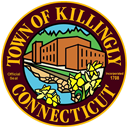       TOWN COUNCIL               172 Main Street, Killingly, CT  06239                                                                                           Tel:  860-779-5335**PUBLIC HEARING ON ITEM #7(a) AT 7:00 PM****SPECIAL TOWN MEETING ON ITEM #7(a) AND THREE BORROWING AUTHORIZATIONS AT 8:00 PM**TOWN COUNCILREGULAR MEETING    DATE:    TUESDAY, February 14, 2017    TIME:     7:00 PM      	    PLACE:  TOWN MEETING ROOM       	               	  		  KILLINGLY TOWN HALLAGENDA  1.	 CALL TO ORDER  2.  PRAYER  3.	 PLEDGE OF ALLEGIANCE TO THE FLAG  4.	 ROLL CALL  5.  ADOPTION OF MINUTES OF PREVIOUS MEETINGS	 a)   Special Town Council Meeting:  01/03/2017	 b)   Regular Town Council Meeting: 01/10/2017  6.	 PRESENTATIONS, PROCLAMATIONS AND DECLARATIONS           a)   Presentation of Conservation Commission’s Environmental Award 	  b)   Proclamation recognizing Dating Violence Awareness Month           c)   Proclamation recognizing FFA week       d)   Presentation of FY 2015-2016 Town financial audit report - Jennifer Hawkins                 of Mahoney Sabol and Company, LLC  7.	  UNFINISHED BUSINESS FOR TOWN MEETING ACTION		a)   Consideration and action on an ordinance authorizing the sale of Town-owned property located at               140 Main Street, Killingly.8.	CITIZEN STATEMENTS AND PETITIONS (individual presentations not to exceed 5 minutes; limited to an aggregate of 45 minutes)  9.	  COUNCIL/STAFF COMMENTS10.  APPOINTMENTS TO BOARDS AND COMMISSIONS11.  DISCUSSION AND ACCEPTANCE OF MONTHLY BUDGET REPORTS a)  Summary Report on General Fund appropriations for Town government       b)  System Object Based on Adjusted Budget for the Board of Education 12.  REPORTS FROM LIAISONS	  a)  Board of Education Liaison	  b)  Borough Council Liaison13.  CORRESPONDENCE TO COUNCIL14.  UNFINISHED BUSINESS FOR TOWN COUNCIL ACTION            	 a)  Consideration and action on a resolution authorizing the sale of a portion of Town-owned             property at 22 Williamsville Road (tabled on 12/13/16)15.  NEW BUSINESS	 a)  Consideration and action on a resolution authorizing the execution and implementation of six separate             civil rights affirmations required of municipalities taking advantage of Small Cities Grants.             (Armstrong/Walker “Excessive Force” Certification, Relocation Policy and Residential Anti-            displacement and Relocation Assistance Plan, Title VI Compliance, Affirmative Action Policy,             Section 3 Plan, Fair Housing Plan).	 b)  Consideration and action on a resolution to accept the Town’s Basic Financial Statements and Related             Audit Reports for the fiscal year ended June 30, 2016 and to appoint Mahoney Sabol & Company,             LLP, Certified Public Accountants, to perform the Town’s audit for fiscal year 2016-2017.  	 c)  Consideration and action on a resolution authorizing replacement of the WPCA copier using the             Capital Non-Recurring account funds dedicated to this equipment. 	 d)  Consideration and action on a resolution amending the Town Council’s Rules of Procedure.	 e)  Consideration and action on a resolution requesting that the Public Safety Commission provide the             Town Council with a monthly detailed report of overtime hours performed by law enforcement                 personnel in Killingly.  16.  COUNCIL MEMBER REPORTS AND COMMENTS17.  COMMUNICATIONS:  Town Manager/Town Attorney18.  EXECUTIVE SESSION19.  ADJOURNMENTNote:  Town Council Meeting will be televised	